ИНСТРУКТАЖ   «ПРАВИЛА БЕЗОПАСНОГО ПОВЕДЕНИЯ УЧАЩИХСЯ НА ЗИМНИХ КАНИКУЛАХ» 1. Общие положения.1.1. Инструктаж «Правила поведения учащихся на каникулах» проводят классные руководители с учащимися своего класса четыре раза в год (перед каждыми каникулами).1.2. В специальном журнале делается отметка о проведении инструктажа, и ставятся подписи учителя и учащихся.2. Общие правила поведения.2.1. В общественных местах быть вежливым и внимательным к детям и взрослым, соблюдать нормы морали и этики.2.2. Быть внимательным и осторожным на проезжей части дороги, соблюдать правила дорожного движения.2.3. В общественном транспорте быть внимательным и осторожным при посадке и выходе,  на остановках.2.4. Во время игр соблюдать правила игры, быть вежливым.2.5. Не разговаривать с посторонними (незнакомыми) людьми. Не реагировать на знаки внимания и приказы незнакомца. Никуда не ходить с посторонними.2.6. Не играть в тёмных местах, на свалках, стройплощадках, пустырях и в заброшенных зданиях, рядом с железной дорогой и автомагистралью.2.7. Всегда сообщать родителям свое местонахождение.2.8. Без сопровождения взрослых и разрешения родителей не ходить к водоемам (рекам, озерам, водохранилищам) и в лес, не уезжать в другой район города, населенный пункт.2.9. Одеваться в соответствии с погодой.2.10. Не дразнить и не гладить беспризорных собак и других животных.2.11. Находясь дома, быть внимательным при обращении с острыми, режущими, колющими предметами и электроприборами; не играть со спичками, зажигалками и т.п.2.12. Играя в снежки, не метить в лицо и в голову.2.13. Не ходить вдоль зданий – возможно падение снега и сосулек3. Правила поведения на зимних каникулах.3.1. Соблюдать правила п. 2 данной инструкции.3.2. В случае  гололёда не спешить при ходьбе, не обгонять прохожих. При падении стараться упасть на бок, не хвататься за окружающих.3.3. Во время катания на горках и катках, быть предельно внимательным, не толкаться, соблюдать правила техники безопасности:3.3.1.Соблюдать интервал при движении на лыжах по дистанции 3-4 м при спусках с горы — не менее 30 м; при спуске с горы не выставлять вперед лыжные палки; после спуска с горы не останавливаться у подножия горы во избежание столкновений с другими лыжниками; немедленно сообщить взрослым (родителям, знакомым) о первых же признаках обморожения; во избежание потертостей ног не ходить на лыжах в тесной или слишком свободной обуви.3.3.2. Во время катания на коньках надо стараться обходить тех, кто плохо катается. При падении держать руки ближе к телу и пытаться как можно быстрее подняться на ноги. Избегать столкновения с другими катающимися. По правилу крытых катков, двигаться следует вдоль борта в одном направлении.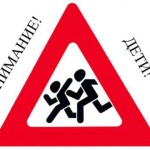 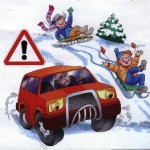 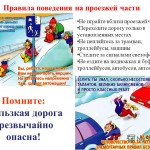 4. Правила поведения зимой на открытых водоёмах.4.1. Находясь у водоёмов, не выходить на лед.4.2. Не пользуйтесь коньками на открытом льду. На них очень легко въехать на тонкий, неокрепший лед или в полынью.4.3. Попав случайно на тонкий лед, отходите назад скользящими осторожными шагами, не отрывая ног ото льда.4.4. При провале под лед не теряйтесь, не пытайтесь ползти вперед и подламывать его локтями и грудью. Постарайтесь лечь «на спину и выползти на свой след, а затем, не вставая, отползти от опасного места.4.5. Помогая провалившемуся под лед товарищу  — зовите на помощь взрослых, подавайте ему в руки длинный пояс, шарф, палку и т. п. За них можно ухватиться крепче, чем за протянутую руку, к тому же при сближении легче обломить кромку льда.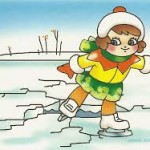 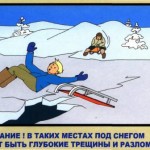 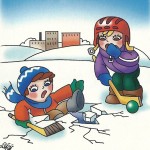 5. Пиротехнические средства:5.1.Запрет на приобретение, хранение, использование пиротехнических средств несовершеннолетними.5.2.Использование бенгальских огней, пиротехники разрешается только родителям (либо законным представителям) несовершеннолетних в специально отведенных для этого местах, соблюдая правила пожарной безопасности и инструкцию по применению.5.3.Инструкция к пиротехническим средствам, приобретаемым в специализированных торговых точках, должна быть написана на русском языке.5.4.Нельзя ремонтировать и вторично использовать не сработавшую пиротехнику.5.6.Категорически запрещается применять самодельные пиротехнические устройства.5.7. Нельзя использовать пиротехнические средства детям, не достигшим 18-летнего возраста.6.Правила поведения в общественных местах во время проведения новогодних театрализованных представлений и в других местах массового скопления людей:6.1.  Если вы поехали на новогоднее представление с родителями, ни в коем случае не отходите от них далеко, т.к. при большом скоплении людей легко затеряться.6.2. В местах проведения массовых новогодних гуляний старайтесь держаться подальше от толпы во избежание получения травм.Следует:6.3. Подчиняться предупреждениям и законным требованиям администрации, полиции и иных лиц, ответственных за поддержание общественного порядка и пожарной безопасности.6.4. Вести себя уважительно по отношению к участникам массовых мероприятий, обслуживающему персоналу, должностным лицам, ответственным за поддержание общественного порядка и безопасности при проведении массовых мероприятий.6.5. Не допускать действий, способных создать опасность для окружающих и привести к созданию экстремальной ситуации.6.6. Осуществлять организованный выход из помещений и сооружений по окончании мероприятий6.7. При получении информации об эвакуации действовать согласно указаниям администрации и сотрудников правоохранительных органов, ответственных за обеспечение правопорядка, соблюдая спокойствие и не создавая паники.7.Правила пожарной безопасности во время новогодних праздников.7.1. Не украшайте ёлку матерчатыми и пластмассовыми игрушками.7.2. Не обкладывайте подставку ёлки ватой и не оборачивайте тканью.7.3. Освещать ёлку следует только электрогирляндами промышленного производства с сертификатом качества.7.4. В помещении не разрешается зажигать бенгальские огни  и восковые свечи. Помните: открытый огонь всегда опасен!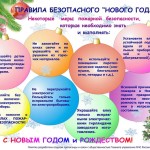 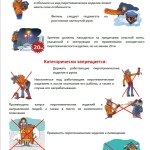 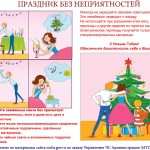 8.  Правила поведения на дорогахФедеральным законом «О безопасности дорожного движения» установлено, что мопедом разрешено управлять лицам, достигшим 16-летнего возраста, пройдя курс обучения в соответствующей образовательной организации и получив в ГИБДД водительское удостоверение категории «М». Полный запрет управления на дорогах велосипедами лицами, не достигшими 14 лет, скутерами и мопедами лицами, не достигшими 16 лет и не имеющими права управления на данные транспортные средства,  запрет управления несовершеннолетними авто- и мототранспортом, обязательное применение пассажирами ремней безопасности и детских удерживающих устройств. В соответствии с частью 1 статьи 12.7 КоАП РФ, за управление несовершеннолетним водителем (по достижении возраста 16 лет) мопедом, скутером, мотоциклом, автомобилем, не имея права управления, предусмотрена административная ответственность в виде административного штрафа в размере от 5000 до 15000 рублей, при этом транспортное средство задерживается. Также предусмотрена административная ответственность для хозяина транспортного средства по части 3 статьи 12.7 КоАП РФ: передача руля несовершеннолетнему водителю грозит наложением административного штрафа в размере 30000 рублей.
Если несовершеннолетний младше 16 лет – ответственность за него несут родители (законные представители), которые будут привлечены к административной ответственности по части 1 статьи 5.35 КоАП РФ. При этом транспортное средство также задерживается, а к самому несовершеннолетнему принимаются меры в соответствии с законодательством об основах профилактики безнадзорности и правонарушений несовершеннолетних.Уважаемые родители, если вы все же решили купить своему ребенку опасную игрушку и несовершеннолетний стал обладателем скутера или мопеда, необходимо постоянно напоминать ему о правилах дорожного движения:
-использовать защитный шлем и защитную экипировку,
-передвижение допустимо с включенным светом фар в любое время суток,
- движение скутера разрешено только в один ряд по правому краю проезжей части, также допускается движение по обочине, если это не создает помех пешеходам.